Бриф на разработку чат-бота:* ОбязательноДля того, чтобы мы принесли вашему бизнесу максимальное количество пользы подробно заполните этот Бриф.1. Полное наименование компании, а также: сокращенные формы названия, названия наиболее узнаваемых продуктов и торговых марок. *Ваш ответ:2. Контактная информация Вашей компании. *Укажите Ваш сайт, телефоны, фактический адрес, электронные адреса, мессенджеры, социальные сети и т.д.Ваш ответ:3. Сколько в среднем в месяц составляет бюджет на рекламу в интернете? *Ваш ответ:4. Сколько при описанных выше затратах в среднем получаете заявок в месяц? *Ваш ответ:5. Есть ли у Вас отдел продаж и сколько менеджеров? *Ваш ответ:6. Время (часы) работы (если регламентировано). *Ваш ответ:7. Номер Вашего WhatsApp, адрес электронной почты или название CRM-системы куда будут приходить Вам уведомления о поступивших заявках. *Укажите данные тех ресурсов, на которые Вы хотите принимать сообщения или заявки от клиентов пришедших через вашего чат-бота. Возможно это будет Ваша почта или Ваш личный номер WhatsApp и т.д.Ваш ответ:8. Укажите номер телефона Вашего чат-бота. *Вам необходимо приобрести сим-карту (или определить под эти цели имеющуюся) на которой будет зарегистрировать Вашего чат-бота. Ваш ответ:9. Оффер(ы) (спецпредложение) для включения его в первое сообщение, получаемое клиентом. *Предустановленное сообщение, которое будет видеть клиент, когда перейдет по вашей рекламной ссылке и у него откроется чат. Это сообщение он должен отправить, чтобы бот начал свою работу.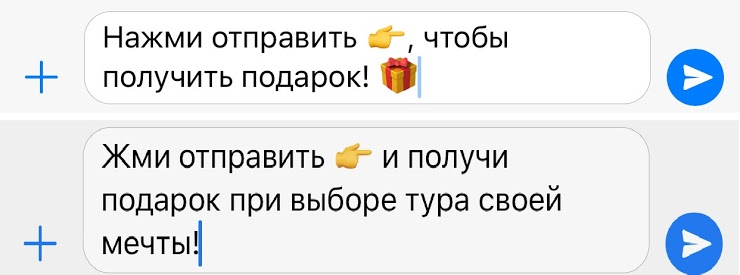 Ваш ответ:10. Текст приветственного сообщения перед главным меню. *Это верхний блок с текстом, который увидит клиент когда бот начнет общение. В приветственном сообщении должна содержаться краткая, но привлекательная и мотивирующая к действию информация для клиента. В ней должны быть приветствие от компании, описана Ваша работа, Ваш продукт, преимущества и прочие важные для клиента детали. Также мы рекомендуем сразу добавить Ваш логотип, который будет высылаться ботом внизу каждого меню.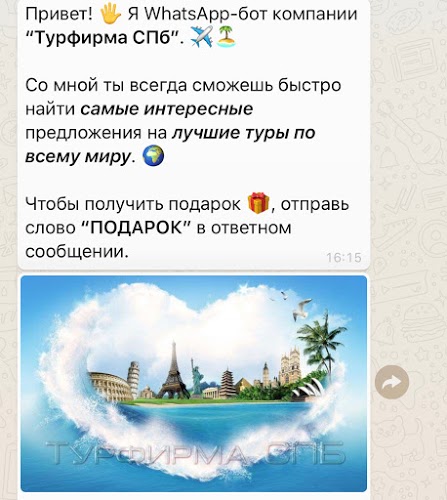 Ваш ответ:11. Текст главного меню и разделы (не более 20).Главное меню: 1____ 2____ 3____ 4____ 5____ *В этом блоке должен быть написан призыв к целевому действию клиента, в нашем примере это фраза "Пришли в ответном сообщении цифру..." (это может быть выбери, узнай, нажми, отправь и т.д.). Также в этом блоке нужно указать пункты меню, по которому было бы интересно пройти. При переходе в каждый из пунктов, клиент должен получать соответствующую информацию. Перечислите Ваши пункты (1...., 2.... и т.д). Можно сделать до 20 пунктов основного меню (но чем больше пунктов, тем сложнее Вашему клиенту будет их воспринимать). Просим Вас учесть это при составлении технического задания. Если Вам необходимо включить в бота воронку вопросов, для получения необходимой Вам информации, то предусмотрите такой пункт и напишите список вопросов в следующем пункте данного Брифа. Также есть возможность предусмотреть автоответы на какие-либо сообщения, например, бот может высылать промокод, получая от клиента сообщение со словом "Подарок", и. т.д.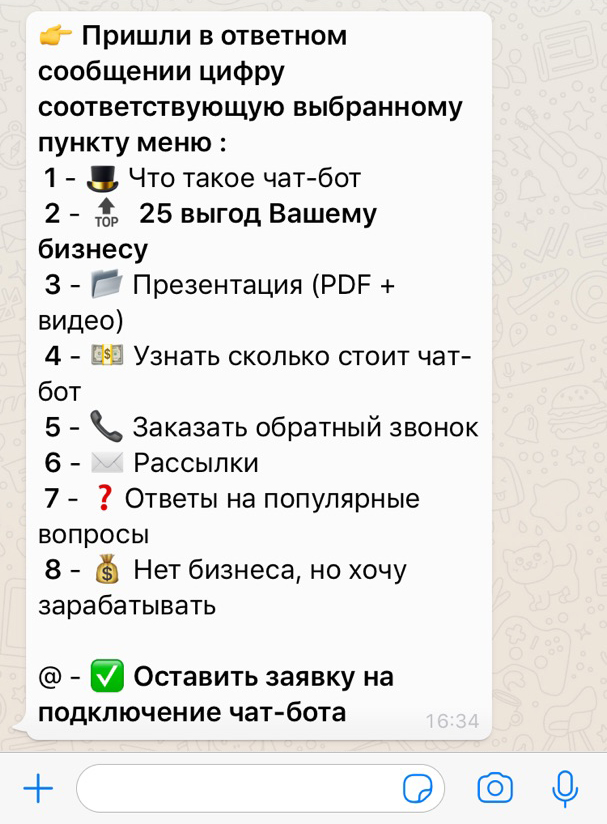 Ваш ответ:………………………………………………………………………………………….После заполнения пунктов главного меню и отправки этого Брифа подготовьте информацию, которая будет размещена в каждом из указанных Вами разделов (ссылки, тексты, файлы, фото, видео, pdf). Учитывайте их размер, возможности и особенности программы. Информация не должна быть большим текстом, трудно воспринимаемой и "скучной" для клиента. Разнообразьте текст, делайте его наклонным, жирным, и вставляйте эмоджи: https://ru.piliapp.com/emoji/list/Информация, которая будет размещена в каждом из указанных вами разделов:Ваш ответ:12. Основная задача бота. Какое целевое действие должен выполнить клиент? *Что в итоге Вы хотите получить от клиента, который зашел в Вашего бота? Например: записаться на приём, заказать обратный звонок, оставить заявку на товар и т.д.Ваш ответ:13. Какая клиентская информация нужна для оформления заявки (номер, имя и т.д.). *Что должен оставить или заполнить Ваш клиент в заявке?Ваш ответ:14.Основные продукты и услуги компании, которые Вы будете продвигать при помощи бота. *Рекомендовано один бот настроить на один, максимум два продукта. Большое количество продуктов в боте усложняет процесс принятия решения и расфокусирует внимание клиента.Ваш ответ:15. Текущие акции. *Если у вас сейчас проходя акции обязательно расскажите о них в боте. Опишите ниже саму акцию. Условия участия в ней. Это позволит нам скорректировать текст и порекомендовать лучший вариант подачи информации.Ваш ответ:16. Портрет целевой аудитории (кратко). *Опишите возраст, пол, социальный статус и прочие параметры Вашего клиента. Это поможет понять как преподнести информацию в боте.Ваш ответ:17. Как клиенты компании будут узнавать о боте (рассылка от бота, информация на сайте, реклама и т.д.). *Эта информация важна для выбора формата ссылки для входа в бот!Ваш ответ:18. Укажите на какое юридическое или физическое лицо заключен договор на создание и сопровождение чат-бота.Ваш ответ:19. Контактное лицо, с кем можно связаться *Ваш ответ:………………………………………………………………………………………………………………..После отправки Брифа с Вами свяжется наш технический специалист и уточнит всю необходимую информацию для запуска чат-бота. 